OSNOVNA ŠKOLA MILANA LANGA             BREGANA, Langova 2OIB: 43773677601KLASA: 007-04/23-01/08URBROJ: 238-27-15-23-01Bregana, 3. srpnja 2023.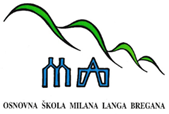 		    			P  O  Z  I  V  	Pozivate se na 32. sjednicu Školskog odbora koja će se održati u srijedu, 5. srpnja 2023. godine u 17.30 sati u zbornici Osnovne škole Milana Langa, Langova 2, Bregana.PRIJEDLOG DNEVNOG REDA:Verifikacija Zapisnika s 31. sjednice Školskog odbora.Donošenje Odluke o provođenju redovite revizije knjižničnoga fonda Osnovne škole Milana Langa.I. izmjene i dopune financijskog plana Osnovne škole Milana Langa za 2023. godinu.Usvajanje novog Pravilnika o radu.Izmjena Odluke o provedbi postupaka jednostavne nabave.Razno.	S poštovanjem,  Predsjednica Školskog odbora:              v.r. Sanja Rapljenović, prof.